Консультация для родителей. Если ребенок ябедничает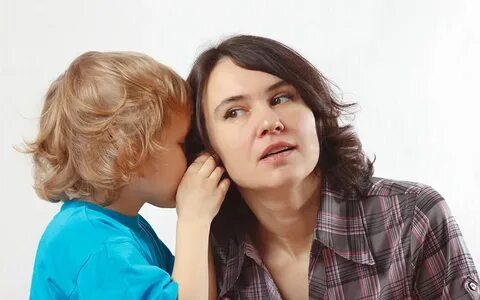 Если ребенку нет еще 3 лет, то Вы не должны быть озабочены проблемой ябедничества, т.к. ребенок пока не может предсказать последствия своих поступков.Если Вашему малышу от 3 до 5 лет, то он не ябедничает, а делится информацией и хочет, чтобы взрослый оценил ситуацию, т.к. самому ему это пока трудно сделать. В этом возрасте ребенок может реалистично оценить только поведение других детей, но не самого себя, поэтому Вы часто будете слышать о проказах других.Если  Вашему ребенку от 5 до 7 лет, научитесь отделять «настоящее» ябедничество (из мести, зависти, обиды) от «ненастоящего», когда ребенок просит помощи взрослого, сообщает об опасности, хочет избежать незаслуженного наказания или исполняет навязанную роль «ябеды».Ребенок рассказал вам, что Дима хочет выйти на дорогу, чтобы посмотреть на машины. Рассказывает, что Лиза сегодня отбирала у него машину или, что Коля дергал Машу за косу. Что старший брат разодрал штаны. В первом примере ребенок сообщил об опасности. Вторая ситуация – просьба о помощи. Тогда как третья представляет собой осознанное ябедничество. Истинное ябедничество – это когда ребенок обрадовался, что его жалоба стала причиной наказания другого.Почему ребенок ябедничает и что делать:1.  Желает быть лидером.Вполне вероятно, что ребенок хочет добиться уважения и доказать свою значимость  посредством ябедничества. Объясните, что этот способ не верен. Чтобы добиться уважения можно благодаря хорошим поступкам, таланту, умениям. Вместе с ребенком подумайте, что получается у него лучше всего. Быть может, он отлично лепит? Пусть покажет детям, как хорошо у него это получается.2. Мало похвалы и много запретов.В такой ситуации ябедничество расцветает махровым цветом. Таким образом, ребенок стремится получить одобрение взрослых. Возможно, мама редко хвалит ребенка и тогда, он ищет поощрения и похвалы у других. К примеру, у воспитательницы, посредством ябедничества на детей. Пересмотрите отношение к ребенку, постарайтесь чаще хвалить, позволяйте шалости, будьте снисходительнее к промахам.3. Страх наказаний.Одной из причин может стать несправедливость. Когда в семье, где несколько детей, а родители не затрудняют себя выяснением, кто именно набедокурил, ябедничество неизбежно. Ведь наказанию подвергаются все скопом, а не истинный виновник. Чтобы восстановить справедливость, дети начинают ябедничать.4. Зависть, обида, месть.Поссорившийся со своим другом ребенок, может начать рассказывать выдуманные или реальные истории про обидчика. Если малышу хочется такую же игрушку как у Миши, то он, пытаясь восстановить справедливость или привлечь внимание, ябедничает. Таким поведением он указывает родителям на пробелы в воспитании. Подумайте. Возможно, ему не хватает внимания.5. Я хуже других.Низкая самооценка является очень распространенной причиной ябедничества.  Докажите ребенку, что он важен и ценен для вас. Поручите ему посильное и ответственное дело. Похвалите, после удачного выполнения. Хвалите почаще. За уборку игрушек, красивый рисунок или вымытую посуду. Главное не заставляйте, представьте поручение необходимой вам помощью.Это только основные причины. Однако ябедничество могут неосознанно поощрять родители, которые незамедлительно реагируют на жалобу. Когда ребенок ябедничает, попробуйте реагировать на его слова нейтрально. Скажите: "Угу" и продолжайте заниматься своим делом. Постепенно ребенок поймет, что вы реагируете только на полезные сообщения. Всегда разбирайтесь в ситуации, не рубите с плеча. Найдите причину жалоб и устраните ее. Лучшим помощником в этом нелегком деле станут любовь, забота и уважение к ребенку.Период ябедничества это всего лишь период – который длится около года. Когда ребенок осознает, что жизнь не сводится лишь к правилам, он научится преодолевать неприятные ситуации. А пока продолжайте поощрять своего ребенка самостоятельно разбираться с ссорами и учите его говорить другим о том, что он чувствует.Педагог-психолог детского сада №10    Катерина Л.В.